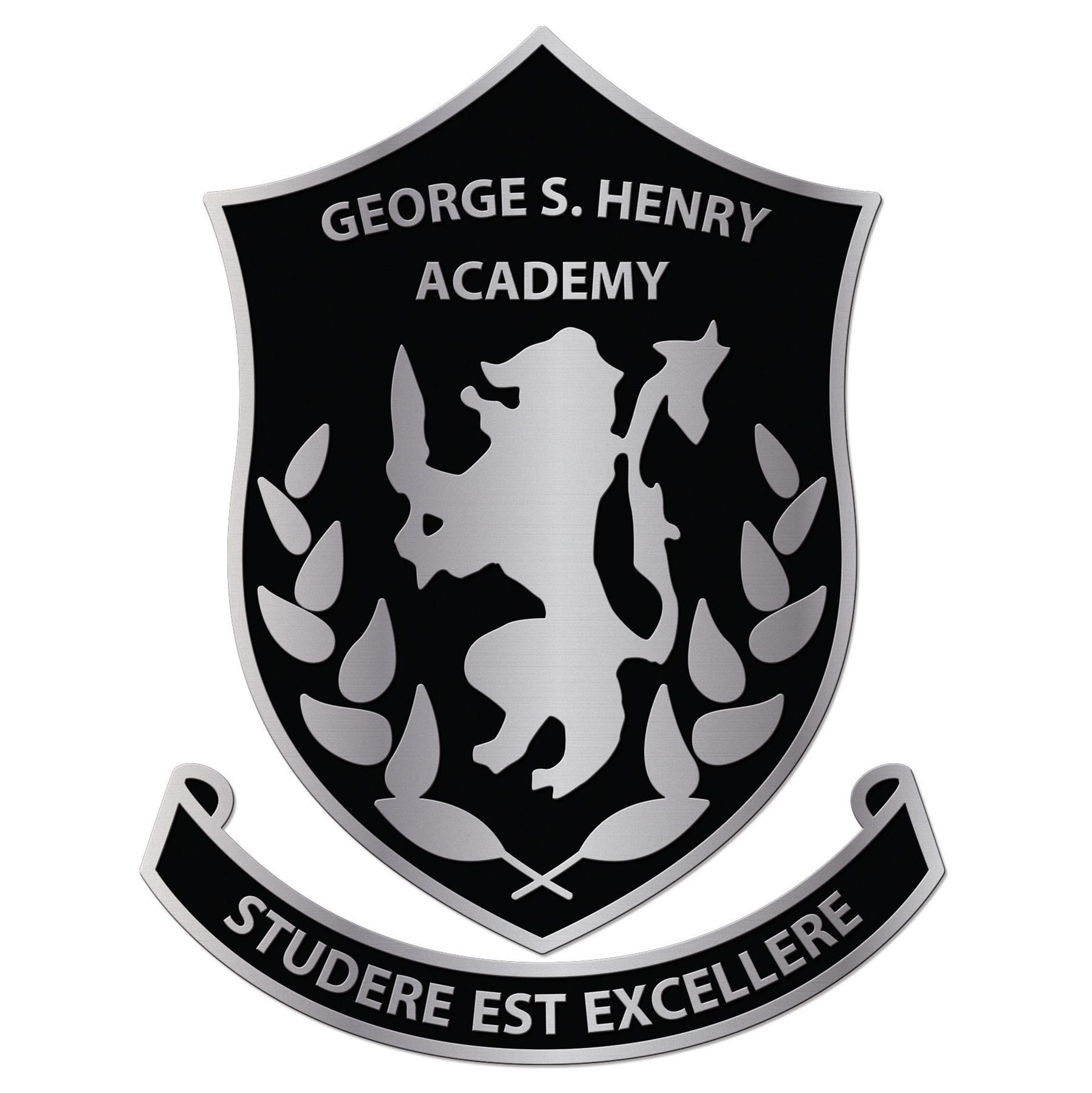 George S. Henry Academy      SHSM PROGRAM APPLICATIONGeorge S. Henry Academy has three different SHSM programs.   EnvironmentHealth and WellnessHospitality and TourismPlease fill out and submit this application to Mr. Mindenhall if you would like to apply to one of our programs. Once you have submitted your application, you will be contacted for an interview.                                           Teacher Reference Form 1COLLECTION OF PERSONAL INFORMATION: Personal information is collected under the authority of s. 265(1)d of the Municipal Freedom of Information and Protection of Privacy Act.   The information collected on this application will be used for the purposes of assessing and determining suitable candidates for the George S. Henry Health and Wellness SHSM program.QUALITIES:Punctuality			CommunicationAbility to LearnLeadershipWork EthicHonest/TrustworthyGeneral ConductPersonal InformationPersonal InformationPersonal InformationPersonal InformationPersonal InformationLast NameLast NameGiven NameGiven NameGiven NameHome Phone NumberDate of Birth (DD/MM/YYYY)Date of Birth (DD/MM/YYYY)Date of Birth (DD/MM/YYYY)GenderCurrent SchoolCurrent SchoolCurrent SchoolCurrent SchoolCurrent SchoolSHSM Program you would like to apply for:       Environment               Health & Wellness              Hospitality & TourismSHSM Program you would like to apply for:       Environment               Health & Wellness              Hospitality & TourismSHSM Program you would like to apply for:       Environment               Health & Wellness              Hospitality & TourismGradeGradeComplete the following sections below.  If you run out of space, please attach additional pages.Complete the following sections below.  If you run out of space, please attach additional pages.Complete the following sections below.  If you run out of space, please attach additional pages.Complete the following sections below.  If you run out of space, please attach additional pages.Complete the following sections below.  If you run out of space, please attach additional pages.What is your career goal, and why are you interested in our SHSM program?What is your career goal, and why are you interested in our SHSM program?What is your career goal, and why are you interested in our SHSM program?What is your career goal, and why are you interested in our SHSM program?What is your career goal, and why are you interested in our SHSM program?What skills and abilities do you have that will help you succeed in our SHSM program? What skills and abilities do you have that will help you succeed in our SHSM program? What skills and abilities do you have that will help you succeed in our SHSM program? What skills and abilities do you have that will help you succeed in our SHSM program? What skills and abilities do you have that will help you succeed in our SHSM program? ExcellentGoodSatisfactoryNeedsImprovement